            Работа по ПДД с детьми старшего дошкольного возраста.В подготовительной группе дети осваивают не только элементарные правила дорожного движения, но и учатся важнейшим правилам безопасного поведения на дорогах. Для закрепления знаний у детей о правилах дорожного движения в группе оформлен  Центр безопасности дорожного движения с наличием дорожных знаков, атрибутов для сюжетно-ролевых игр. В центре  имеются различные игры, наглядные материалы, игрушки различных видов транспорта. Для самостоятельной игровой деятельности детей оформлен макет перекрёстка со съёмными предметами: машинки, светофор, дорожные знаки, фигурки людей, макеты домов. Это все помогает ребятам самим решать сложные логические задачи по безопасности дорожного движения, отрабатывать навыки безопасного перехода проезжей части на перекрёстке, а также самостоятельно моделировать улицу. В течение учебного года  с дошкольниками  проводятся тематические беседы о правилах дорожного движения: «Правила поведения на дороге, в транспорте, на улице», «Чтобы не случилось беды», «Дорожные знаки»,  «Улица полна неожиданностей». Для игровой деятельности используются дидактические игры: «Зажги светофор», «Внимание, дорога», «Мы едем в автобусе», «У светофора»; словесные игры: «Правила дорожные всем детям знать положено», «Красный, желтый, зеленый», «Правильно, или нет»; подвижные игры: «К своим знакам»,   «Стоп», «Три сигнала светофора», «Воробушки и автомобиль»; сюжетно - ролевые игры: «Я шофер», «Автомастерская», «Строители дорог»; ситуативные беседы, разговоры: «Какие бывают машины», «Как правильно с мамой переходить улицу», «Если ты потерялся», «Для чего нужны дорожные знаки»; чтение художественной литературы: «Моя улица», «Дядя Стёпа – милиционер» С. Михалкова,  «Как неразлучные друзья дорогу переходили» А. Иванов, «Для чего нам светофор» О.Тарутин,  «Школа пешехода» М. Кривич.  Воспитанникам группы очень нравятся «Уроки Тетушки Совы» с использованием  мультфильма «Азбука безопасности на дороге». На групповом  информационном стенде для родителей представлены консультации по тематике безопасного дорожного движения: «Дорога не терпит шалости – наказывает без жалости», «Правила безопасности для детей», «Дорожная азбука», оформлены памятки  на тему: «Безопасность на дорогах», «Взрослые и дети – кто на дороге за вас в ответе».     Осуществляя работу по ознакомлению детей с правилами дорожного движения, уверены, что знания и навыки движения по улице, полученные в ДОУ, служат фундаментом для подготовки ребенка к обучению в школе, обеспечивают самостоятельность и культуру поведения на улице наших выпускников.Из опыта работы воспитателейподготовительной группы «Б» Шамшатовой А.А.,Толстиковой Н.А.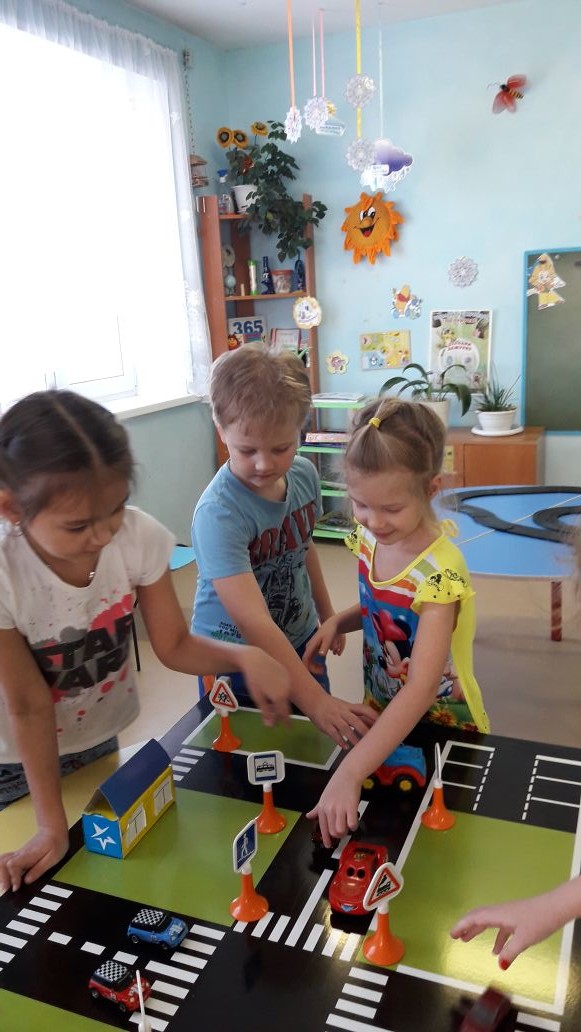 